PROJETO DE LEI Nº 53/2017Data: 19 de abril de 2017Dispõe sobre a obrigatoriedade dos estabelecimentos públicos e privados no Município de Sorriso-MT, a inserirem nas placas de atendimento prioritário o símbolo mundial do autismo e dá outras providências.PROFESSORA MARISA – PTB E VEREADORES ABAIXO ASSINADOS, com assento nesta Casa, com fulcro no Artigo 108, Regimento interno, encaminham para deliberação do Soberano Plenário o seguinte Projeto de Lei:Art. 1° Os estabelecimentos públicos e privados no Município ficam obrigados a inserirem nas placas de atendimento prioritário o símbolo mundial da conscientização do transtorno do espectro autista, conforme Anexo.§ 1º Entende-se por estabelecimentos privados:I - supermercados;II - bancos;III - farmácias;IV - bares;V - restaurantes;VI - lojas em geral; eVII - similares.Art. 2º Os infratores desta lei estarão sujeitos às seguintes penalidades, além da obrigação de cessar a transgressão:I - advertência;II - multa;Art. 3º A penalidade de advertência será aplicada quando ocorrer o desrespeito ao Art. 1º desta presente norma.Parágrafo único. A penalidade de advertência não poderá ser aplicada mais de uma vez, para uma mesma infração cometida pelo mesmo infrator.Art. 4º A multa será aplicada quando o infrator não sanar a irregularidade após a aplicação da advertência.Parágrafo único. O valor da multa será o correspondente a 6,20 VRF.Art. 5º Em caso de reincidência, a multa será aplicada no valor correspondente a 12,40 VRF.Parágrafo único. Considera-se reincidência a prática da mesma infração cometida pelo mesmo agente.Art. 6º Esta Lei entra em vigor na data de sua publicação.Câmara Municipal de Sorriso, Estado de Mato Grosso, em 19 de abril de 2017.JUSTIFICATIVAOs objetivos do presente Projeto de Lei, por sua vez, é oferecer maior qualidade de vida para pessoas que convivem com o distúrbio. Por seu conteúdo, fará com que comércios como supermercados, bancos e farmácias, além de órgãos públicos municipais, apliquem a marca em placas de identificação, que consiste em um laço feito de peças de quebra-cabeças coloridas conforme figura abaixo. Em nosso país, infelizmente, ainda percebemos a cultura de que toda deficiência precisa ser visível. Familiares de pessoas com autismo sempre relatam o quanto é difícil entrar em filas de prioridades, algo que já é previsto por Lei Federal, e passam por situações recriminatórias.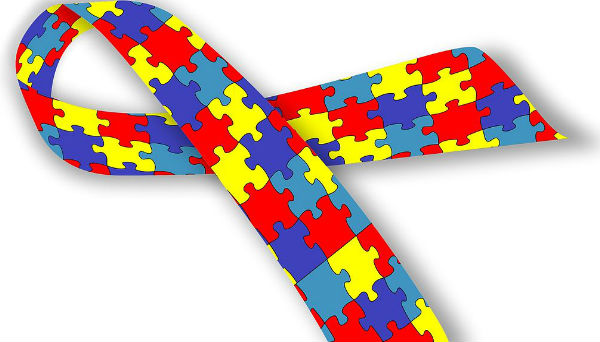 Diante do exposto, pedimos a aprovação dos Nobres Edis, para a propositura.Câmara Municipal de Sorriso, Estado de Mato Grosso, em 18 de abril  de 2017.PROFª MARISAVereadora PTBBRUNO DELGADOVereador PMBCLAUDIO OLIVEIRAVereador PRCLAUDIO OLIVEIRAVereador PRFÁBIO GAVASSOVereador PSBMAURÍCIO GOMESVereador PSBMAURÍCIO GOMESVereador PSBPROFª. SILVANAVereadora PTBPROFª. SILVANAVereadora PTBPROFª MARISAVereadora PTBBRUNO DELGADOVereador PMBCLAUDIO OLIVEIRAVereador PRCLAUDIO OLIVEIRAVereador PRFÁBIO GAVASSOVereador PSBMAURÍCIO GOMESVereador PSBMAURÍCIO GOMESVereador PSBPROFª. SILVANAVereadora PTBPROFª. SILVANAVereadora PTB